г. Уфа, ул.Р .Зорге, д.9, оф.708   e-mail: sro-energoaudit@mail.ru    www. sro-energoaudit.com, тел.:(347) 223-01-04,  293-14-49 – приемная, 293-14-35, 293-13-86, факс 223-01-02ПРОТОКОЛ № 115.1заседания Правления ПартнерстваДата проведения: «29»  мая  2015 г.  Время проведения: 11.00 часовМесто проведения: Республика Башкортостан, г. Уфа, ул. Рихарда Зорге, д. 9, офис 707.Присутствуют Члены Правления Партнерства:Щепина Нина Владимировна;Нигматуллин Ильгизар Талгатович - отсутствуетМурзаханов Газинур Ильдусович;Мурзаханова Яна Николаевна;Абдурашитов Шамиль Рахимович – отсутствует;Осипова Екатерина Евгеньевна.      КВОРУМ ИМЕЕТСЯ.ПОВЕСТКА ДНЯ:Избрание председателя заседания и секретаря.Утверждение повестки дняПринятие решения о замене свидетельства о членстве в саморегулируемой организации в связи с внесением изменений в учредительные документы организации «Торгово-промышленная палата Республики Мордовия».Вопрос 1. Избрание председателя  и  секретаря заседания Правления Партнерства.Слушали:Мурзаханова Г.И. с предложением: - избрать председателем  заседания Мурзаханова Газинура Ильдусовича;- избрать секретарем заседания Мурзаханову Яну Николаевну;Голосование:«За» - 6  голосов«Против» - нет голосов«Воздержались» - нет голосовРешили:- избрать председателем  заседания Мурзаханова Газинура Ильдусовича;- избрать секретарем заседания Мурзаханову Яну Николаевну;Вопрос 2. Утверждение повестки дня заседания Правления Партнерства.Слушали:Мурзаханова Г.И., который огласил повестку дня заседания Правления Партнерства с предложением утвердить.Голосование:«За» - 6 голосов«Против» - нет голосов«Воздержались» - нет голосовРешили:Утвердить повестку дня, предложенную Мурзахановым Г.И.Вопрос 3. Принятие решения о замене свидетельства о членстве в саморегулируемой организации в связи с внесением изменений в учредительные документы организации «Торгово-промышленная палата Республики Мордовия».Слушали:Мурзаханова Г.И. с докладом о замене свидетельства о членстве в саморегулируемой организации в связи с внесением изменений в учредительные документы организации «Торгово-промышленная палата Республики Мордовия», а именно в связи со сменой наименования на  Союз «Торгово-промышленная палата Республики Мордовия» на основании заявления об изменении наименования организации от «29» мая 2015 г.Голосование:«За» -6 голосов«Против» - нет голосов«Воздержались» - нет голосовРешили:Произвести замену свидетельства о членстве в саморегулируемой организации в связи с внесением изменений в учредительные документы организации «Торгово-промышленная палата Республики Мордовия», а именно в связи со сменой наименования на  Союз «Торгово-промышленная палата Республики Мордовия» на основании заявления об изменении наименования  организации от «29» мая 2015 г.       Председатель заседания          			                    Г.И. Мурзаханов       Секретарь                                 		                                            Я.Н. Мурзаханова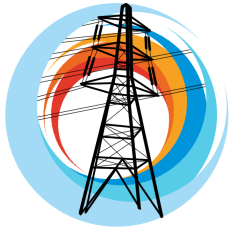 САМОРЕГУЛИРУЕМАЯ ОРГАНИЗАЦИЯ НЕКОММЕРЧЕСКОЕ  ПАРТНЕРСТВОАССОЦИАЦИЯ ЭКСПЕРТОВ